Утешева Татьяна Робертовна воспитатель МАДОУ ЦРР – д/с № 9 городского округа Верхний ТагилСвердловской областиВысшая квалификационная категория.Маленькие логики.В последнее время отмечается увеличение количества детей с различными нарушениями в развитии, с затруднениями в обучении, трудностями в адаптации, а так же увеличилось число детей с общим недоразвитием речи. Для преодоления у таких детей нарушений, а так же предупреждения развития патологических состояний я решила применить в своей работе Нейрогимнастику. Для начала я приобрела методическую литературу по нейрогимнастики по методике Ш. Ахмадулина, посетила в течении года несколько семинаров, КПК, вебинаров, проводимых автором;  изучила различные интернет ресурсы по данной теме, определила цели и задачи работы, такие как:  1.Формирование логико-математических представлений. 2.Формирование способов познавательной (мыслительной) деятельности: анализ, синтез, сравнение, обобщение, классификация, аналогия. 3.Расширение словарного запаса и общего кругозора детей. 4.Обучение способам овладения знаниям, умениям, навыкам и средствам решения познавательных задач. 5.Освоение детьми исследовательских способов познания (воссоздания, преобразования, экспериментирования, моделирования) 6.Формирование способности планировать свои действия, осуществлять решение в соответствии с заданными правилами, проверять результат своих действий и т.д. 7.Формирование умения целенаправленно владеть своим поведением, устанавливать правильные отношения со сверстниками и взрослыми. 8.Совершенствование навыков устной речевой деятельности (слушания и говорения), усвоение норм культуры речи. 9.Целенаправленное формирование интересов и мотивации к учебной деятельности.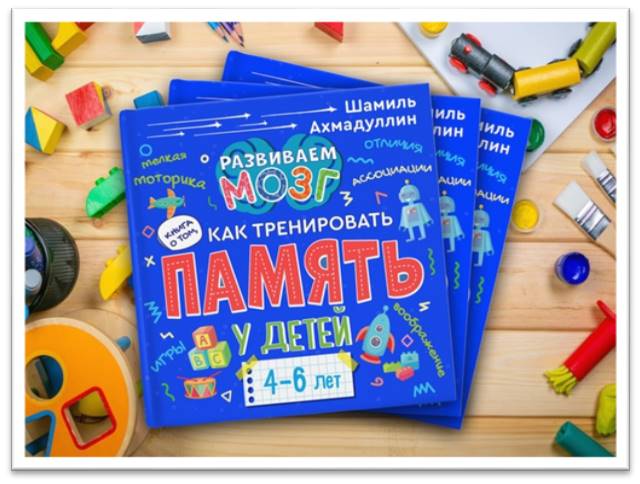  Затем была проведена огромная работа по подготовке дидактического материала, подбору кинезиологических игр, изготовлению и приобретению атрибутов к играм. Всю свою работу я построила по принципу от простого к сложному, руководствуясь целевыми ориентирами, обозначенными во ФГОС ДО.Нейрогимнастические упражнения и игры я разделила на несколько групп. - Пальчиковые - Игры с карандашом- Упражнения с геометрическими фигурами.- Подвижные игры- Игры на развитие межполушарных связей   Добиваюсь правильного выполнения упражнения в медленном темпе, затем темп ускоряется, и в конце добавляю ритмическую музыку.Нейрогимнастика подразумевает систему и ежедневные занятия. Именно по этому, мы с ребятами выполняем ее не только на занятиях, но и в повседневной жизни. В нашей группе даже сложилась традиция «Утренний круг», где мы не только делаем кинезиологических упражнения под музыку, но и беседуем, делимся новостями, впечатлениями.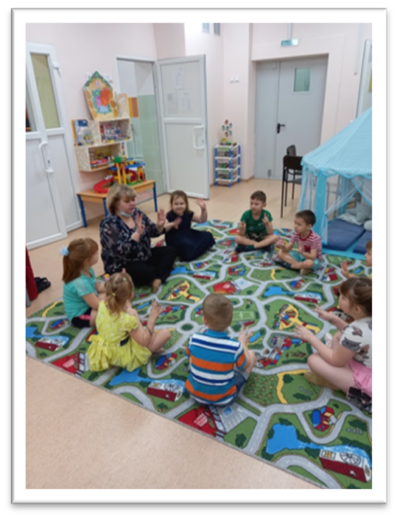 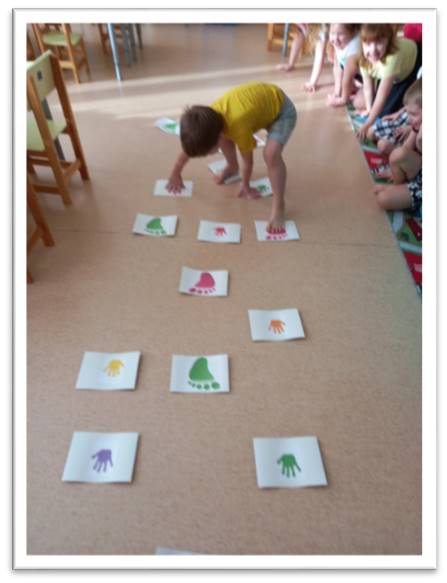 Выполняя упражнения и просто играя, у детей формируется устойчивая психика, повышается  обучаемость, развивается интеллект, что помогает  им лучше подготовиться к школе.Занимательные подвижные кинезиологические игры не только помогают скоординировать работу обоих полушарий головного мозга, но еще это веселые игры, в которые можно играть с друзьями, и просто всей семьей, что доставляет детям особую радость.Всю свою работу я веду в тесном сотрудничестве с родителями. Применяю такие формы работы как видео консультации, очные консультации, родительские собрания, видео занятия и т.д. Родители часто спрашивают, как играть с ребенком дома, как создать игротеку, какие тренажеры использовать. Я стараюсь дать им конкретные рекомендации,  усилить их заинтересованность. Ведь увлеченность играми такого рода всех членов семьи, является одним из условий развития детского интереса к умственному труду. Год назад на базе своей группы я организовала кружок по развитию логического мышления у детей дошкольного возраста «Маленькие логики».Программа кружка дополняет блок ФЭМП нашей основной программы, посредством игр нового поколения (Нейрогимнастика по системе Шамиля Ахмадулина, Блоки Дьенеша, головоломка Танграм», таблицы Шульте)Целенаправленное систематическое коррекционное воздействие с использованием методов кинезиологии позволяет мне значительно повысить эффективность работы. Ведь развитое у ребенка межполушарное взаимодействие окажется весьма ценным не только в процессе непосредственно образовательной деятельности в детском саду, но и во время обучения в школе, и в дальнейшей его жизни и профессиональной деятельности.Подводя итог, хочется отметить что благодаря нейрогимнастике и дополнительному образованию дети стали лучше сравнивать, классифицировать, обобщать, систематизировать предметы окружающей действительности.  Намного лучше стали ориентироваться в пространстве, на листе бумаги различать право-лево, верх и низ. Повысился процент детей  умеющих запоминать, воспроизводить усвоенный материал, доказывать, рассуждать. Детям 6 лет, а они уже умеют составлять и решать математические задачи, примеры, с удовольствием решают логические задачи и загадки, ребусы.Я считаю что внедрение и использование нейрогимнастики - это инструмент, значительно повышающий интерес к процессу обучения, делающий его более плодотворным и разнообразным и интересным.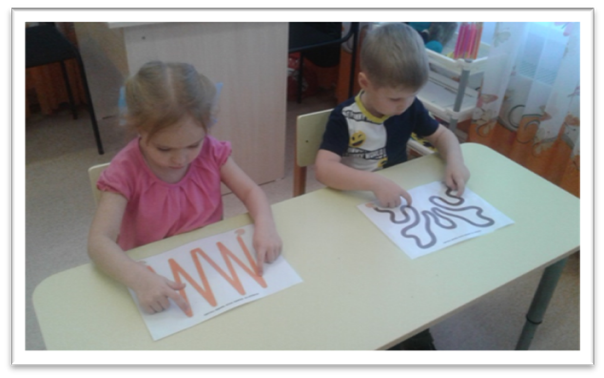 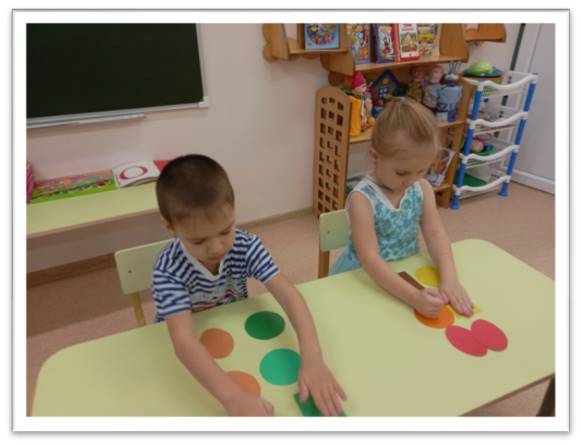 